World’s Best School Prize 
Social Media ToolkitDear Children’s Aid Team,I hope this message finds you well!As we continue to spread the word about the World's Best School Prize competition, I wanted to inform you that I have updated the social media toolkit for your use. The toolkit is organized into sections, allowing you to easily copy and paste captions to your preferred social media platforms with accompanying approved images. Additionally, I have included links to our previous posts, which you can reshare if you prefer, or use in addition to the contents within this document. This toolkit was created to ensure our language and branding remain consistent across all profiles. If you have any questions, please feel free to reach out.Best regards,Melissa AlmonorSocial Media Manager she, her, hers
CHILDREN’S AID347.387.7007 (mobile)117 W 124th StreetNew York, NY 10027Malmonor@ChildrensAidNYC.orgDirect Link to Salomé Ureña’s Voting Page
https://canyc.info/VotePost Links You Can Share/Repost
Twitterhttps://x.com/ChildrensAidNYC/status/1803518514013053133https://x.com/ChildrensAidNYC/status/1802673113601077465https://x.com/ChildrensAidNYC/status/1801978505506242910https://x.com/ChildrensAidNYC/status/1801748876489027941Instagramhttps://www.instagram.com/p/C8aPJLvAZGW/?utm_source=ig_web_copy_link&igsh=MzRlODBiNWFlZA==https://www.instagram.com/p/C8UqlAAOTnC/?utm_source=ig_web_copy_link&igsh=MzRlODBiNWFlZA==Facebookhttps://www.facebook.com/share/p/LFZygJC7oTW2ZcZn/LinkedInPost | LinkedInPost | LinkedInNew Social Media Captions for Your UseFor Leadership OnlyLinkedIn/FB Caption:It’s an honor to be part of the Children's Aid leadership team, advocating for Salomé Ureña Leadership Academy's mission to nurture community through education. Your vote can help us win the World’s Best School Prize and continue making meaningful contributions. Vote here: https://canyc.info/Vote #Top10Finalist #EducationExcellence #VoteNowFor All CA StaffPhoto #1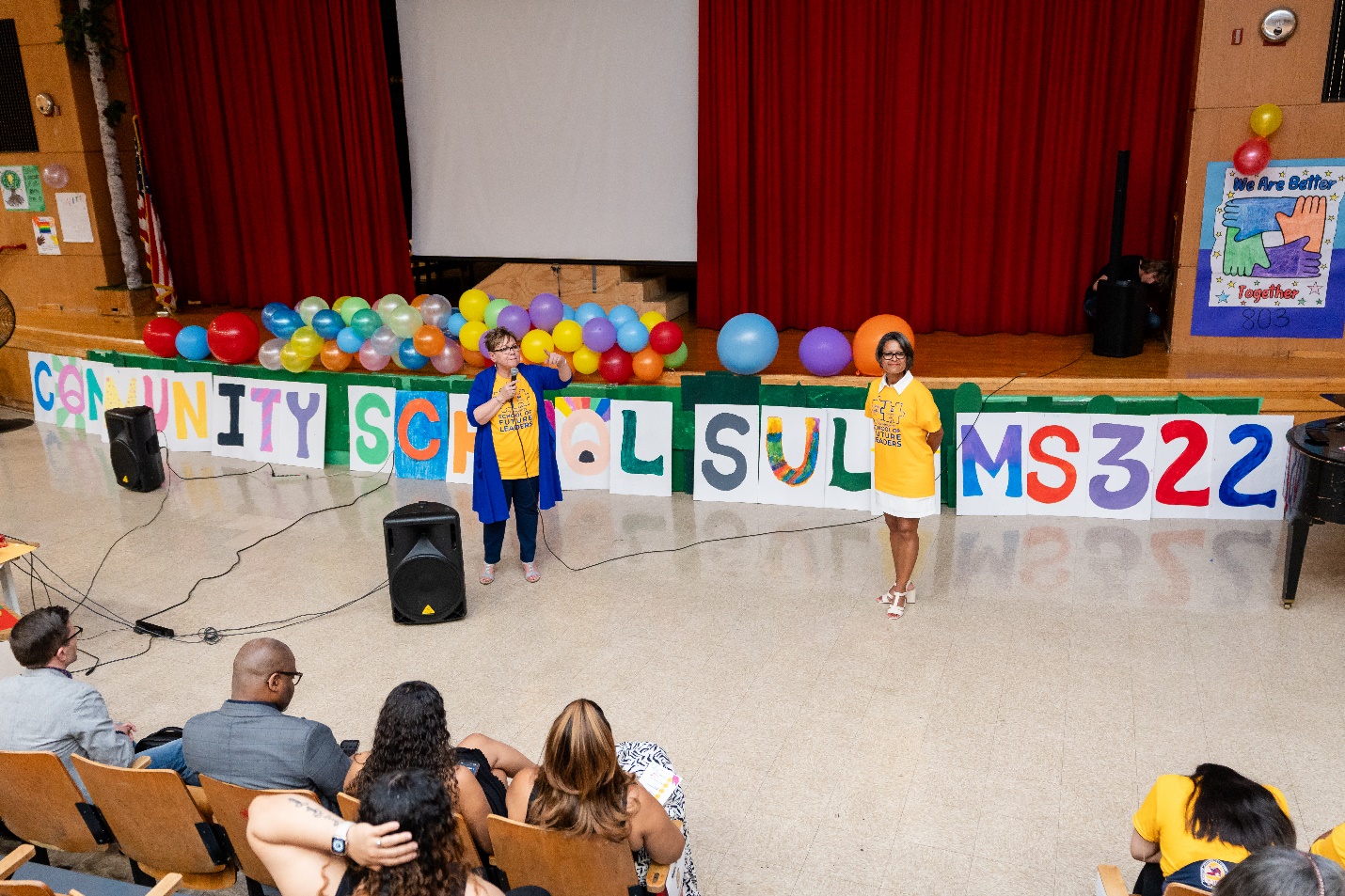 Twitter CaptionAs a Children's Aid (insert: employee, trustee, supporter), I'm proud to stand with Salomé Ureña Leadership Academy in their mission to foster community through education. Your vote can help us win the World’s Best School Prize and help us continue making a difference! Vote here: https://canyc.info/VoteLinkedIn/FB CaptionAs a Children's Aid (insert: employee, trustee, supporter), I'm proud to stand with Salomé Ureña Leadership Academy in their mission to foster community through education. Your vote can help us win the World’s Best School Prize, and help us continue making a difference! Vote for us here: https://canyc.info/Vote  #Top10Finalist #EducationExcellence #VoteNowIG CaptionAs a Children's Aid (insert: employee, trustee, supporter), I'm proud to stand with Salomé Ureña Leadership Academy in their mission to foster community through education. Your vote can help us win the World’s Best School Prize, and help us continue making a difference! Vote through the link in my bio. #Top10Finalist #EducationExcellence #VoteNowPhoto #2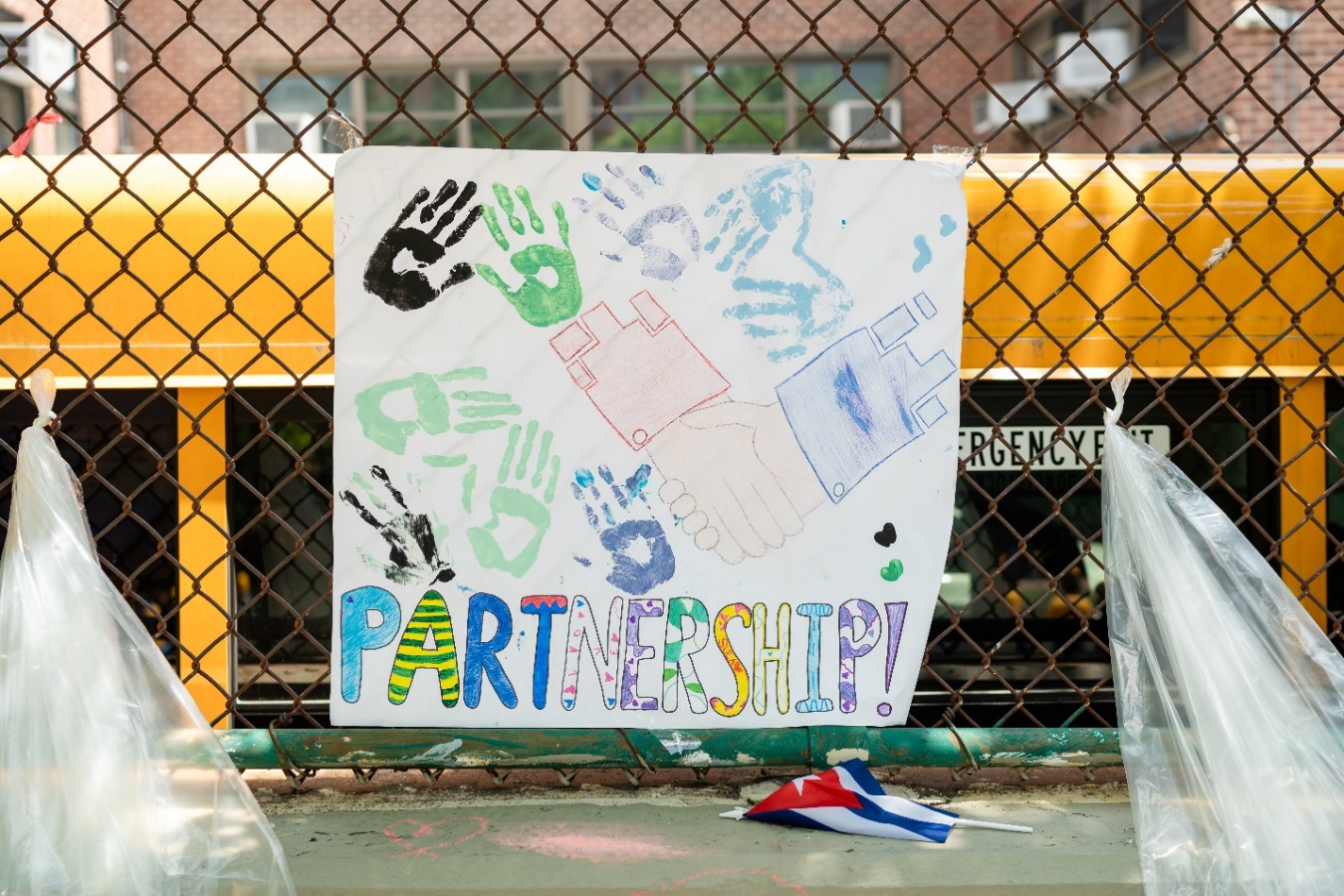 Twitter CaptionOne week to go! Support Salomé Ureña Leadership Academy MS 322 and help us empower students. Your vote is crucial for us to win the World’s Best School Prize. Vote here: https://canyc.info/VoteLinkedIn/FB CaptionOne week to go! Support Salomé Ureña Leadership Academy MS 322 and help us continue to empower students. Your vote is crucial in helping us win the World’s Best School Prize for Community Collaboration. Cast your vote here: https://canyc.info/Vote#Top10Finalist #EducationExcellence #VoteNowIG CaptionOne week to go! Support Salomé Ureña Leadership Academy MS 322 and help us continue to empower students. Your vote is crucial in helping us win the World’s Best School Prize for Community Collaboration. Cast your vote through the link in my bio. #Top10Finalist #EducationExcellence #VoteNowPhoto #3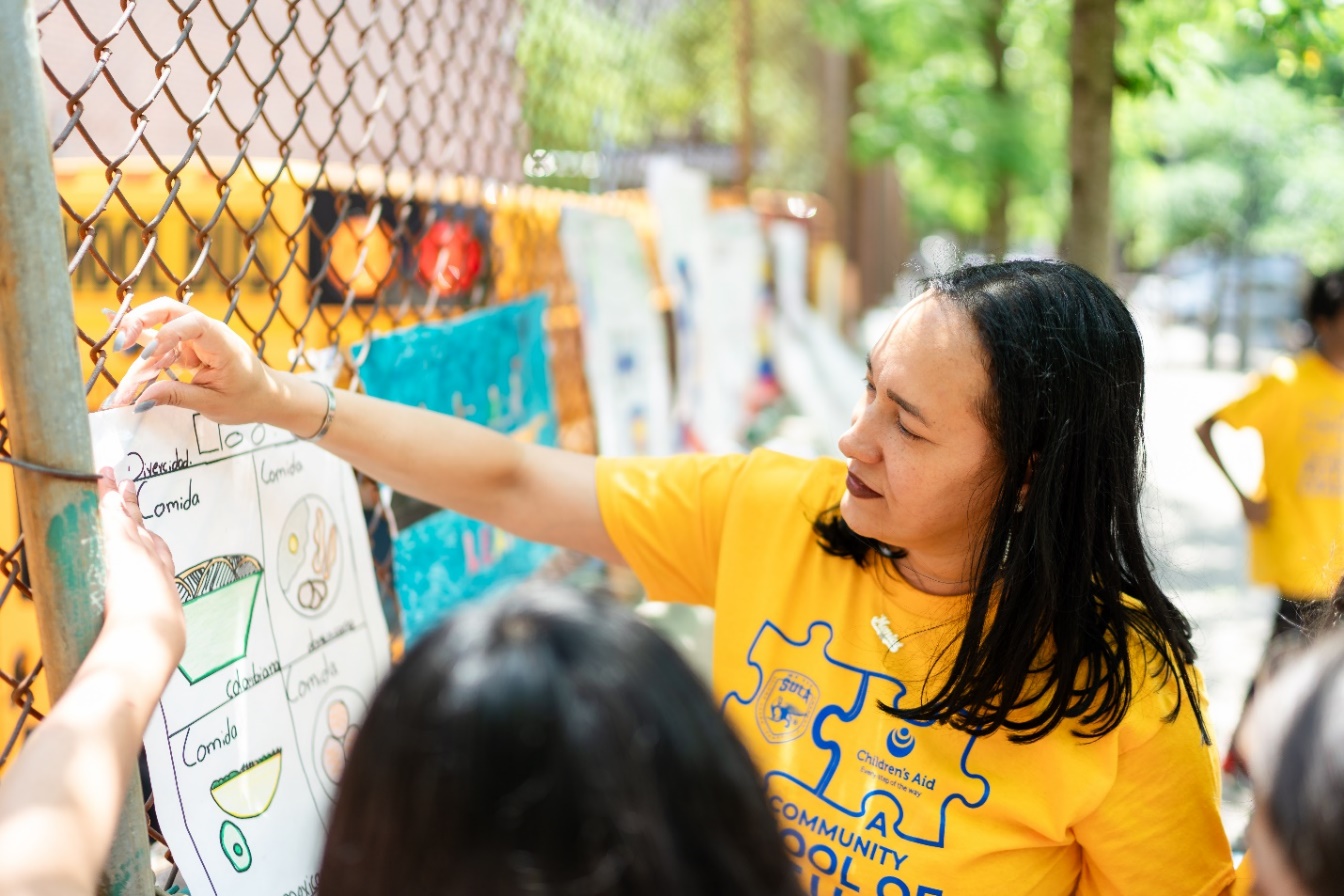 Twitter CaptionOne week remains to make a difference! Cast your vote for Salomé Ureña Leadership Academy MS 322 and help us achieve the World’s Best School Prize Award. Vote your support: https://canyc.info/VoteLinkedIn/FB PostOne week remains to make a difference! Cast your vote for Salomé Ureña Leadership Academy MS 322 and help us achieve the World’s Best School Prize Award for Community Collaboration. Your support can make a lasting impact on our students and community. Vote now: https://canyc.info/Vote #Top10Finalist #EducationExcellence #VoteNowIG CaptionOne week remains to make a difference! Cast your vote for Salomé Ureña Leadership Academy MS 322 and help us achieve the World’s Best School Prize Award for Community Collaboration. Your support can make a lasting impact on our students and community. Vote now link in my bio. #Top10Finalist #EducationExcellence #VoteNow